FR 3 Devoirs 3.2.3			           Nom ___________________________________A.  La pratique orale:  Write a short summary of what this person was like as a child and what he used to do using the imparfait.  Then share your story with a parent.Intl: ______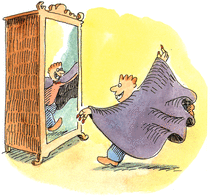 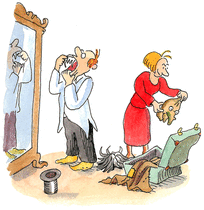 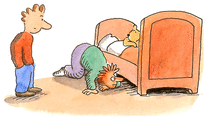 ________________________________________________________________________________________________________________________________________________________________________________________________________________________________________________________________________________________________________________________________________________________________________________________________________________________________________________________________________________________________________________________________________________B.  Complete the following sentences about your childhood with the imparfait of each verb. Je ne (regarder) ________________ jamais la télé et je ne (lire) __________________ plus de BD.Nous (manger) __________________ des biscottes et (écouter)  ________________ la radio.Tu  (télécharger) _________________ des CD et (écrire) ___________________ des emails.J’(avoir) ______________ mal à la tête et je me (sentir) _______________ malade.C’(être) __________________ magnifique parce qu’il y (avoir) ________________ une piscine.Il ne (faire) ____________________ plus froid et il ne (pleuvoir) _____________________ jamais.  On (prendre) ________________ le bus quand on (sortir) ________________ en ville.On (aller) _________________ en France en vacances et nous (rester) ______________ au camping.Quand j’(être) ______________ jeune, je (vouloir) __________________ aller à la plage10.  Quand elle (être) ___________ petite, ma sœur (savoir) _________________ se toucher        les pieds.C.  Write about your childhood using the imparfait and the new vocabulary. (5 sentences each)1.  	TA MAISON	________________________________________________________________________________________________________________________________________________________________________________________________________________________________________________________________________2. 	TA FAMILLE	________________________________________________________________________________________________________________________________________________________________________________________________________________________________________________________________________3.	TON ÉCOLE	________________________________________________________________________________________________________________________________________________________________________________________________________________________________________________________________________4. 	TES AMIS	________________________________________________________________________________________________________________________________________________________________________________________________________________________________________________________________________D.  For more practice with the imparfait scan this QR code to play an imparfait Sporkle game: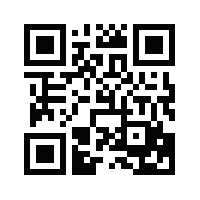 